    :АРАР                                               № 91                                        РЕШЕНИЕ21 март 2018  йыл                                                                    21 марта 2018 годаОб отмене решения Совета сельского поселения Чапаевский сельсовет муниципального района Кугарчинский район Республики Башкортостан от 05.03.2013 г. №42 «Об утверждении Правил благоустройства территории сельского поселения Чапаевский сельсовет муниципального района Кугарчинский район Республики Башкортостан»  	Рассмотрев протест  прокуратуры Кугарчинского района №39д от 28.02.2018г.  на решение от 05.11.2013 г. №42 «Об утверждении Правил благоустройства территории сельского поселения Чапаевский сельсовет муниципального района Кугарчинский район Республики Башкортостан» Совет сельского поселения Чапаевский сельсовет муниципального района Кугарчинский район Республики Башкортостан  р е ш и л:     1. Отменить решение от 05.11.2013 г. №42  «Об утверждении Правил благоустройства территории сельского поселения Чапаевский сельсовет муниципального района Кугарчинский район Республики Башкортостан».     2. Настоящее решение  вступает в силу со дня его официального обнародования на информационном стенде в здании администрации сельского поселения Чапаевский сельсовет. Председатель Совета сельского поселенияЧапаевский  сельсовет  муниципального района Кугарчинский район  Республики Башкортостан                                                                  С.С.ИсанбековаБАШ:ОРТОСТАН  РЕСПУБЛИКА№Ы         К(Г!РСЕН РАЙОНЫМУНИЦИПАЛЬ РАЙОНЫНЫ% ЧАПАЕВ АУЫЛ СОВЕТЫАУЫЛ БИЛ!М!№ЕХАКИМИ!ТЕ 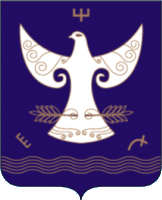 РЕСПУБЛИКА  БАШКОРТОСТАНСОВЕТСЕЛЬСКОГО ПОСЕЛЕНИЯЧАПАЕВСКИЙ СЕЛЬСОВЕТ МУНИЦИПАЛЬНОГО РАЙОНАКУГАРЧИНСКИЙ  РАЙОН453333, Подгорное ауылы, Совет урамы, 35Тел. 8(34789)2-34-25453333, с. Подгорное, ул. Советская, 35Тел. 8(34789)2-34-25